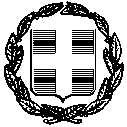 ΥΠΕΥΘΥΝΗ ΔΗΛΩΣΗ (άρθρο 8 Ν.1599/1986)Η ακρίβεια των στοιχείων που υποβάλλονται με αυτή τη δήλωση μπορεί να ελεγχθεί με βάση το αρχείο άλλων υπηρεσιών (άρθρο 8 παρ. 4 Ν. 1599/1986)Με ατομική μου ευθύνη και γνωρίζοντας τις κυρώσεις που προβλέπονται από τις διατάξεις της παρ. 6 του άρθρ. 22 του Ν. 1599/1986, δηλαδή: «Όποιος εν γνώσει του δηλώνει ψευδή γεγονότα ή αρνείται ή αποκρύπτει τα αληθινά με έγγραφη υπεύθυνη δήλωση του άρθρου 8 τιμωρείται με φυλάκιση τουλάχιστον τριών μηνών. Επίσης εάν ο υπαίτιος αυτών των πράξεων σκόπευε να προσπορίσει στον εαυτόν του ή σε άλλον περιουσιακό όφελος βλάπτοντας τρίτον ή σκόπευε να βλάψει άλλον, τιμωρείται με κάθειρξη μέχρι 10 ετών», δηλώνω ότι:Έχω την υγεία και την φυσική καταλληλότητα που μου επιτρέπει την εκτέλεση των καθηκόντων της ειδικότητας που επιλέγω.Όλα τα στοιχεία της αίτησής μου είναι ακριβή και αληθή και κατέχω το απαιτούμενο προσόν για την επιδιωκόμενη θέση. Σε περίπτωση ανακρίβειας γνωρίζω ότι θα έχω τις συνέπειες που προβλέπονται από τις διατάξεις του Ν. 1599/1986.Έχω δικαίωμα συμμετοχής στη διαδικασία επιλογής καθότι δεν έχω (με την επιφύλαξη της επόμενης παραγράφου) κώλυμα κατά το άρθρο 16 του Κώδικα Δημοτικών & Κοινοτικών Υπαλλήλων, σύμφωνα με το οποίο δεν μπορεί να επιλεγεί όποιος: α) έχει καταδικαστεί για κακούργημα και σε οποιαδήποτε ποινή για κλοπή, υπεξαίρεση (κοινή και στην υπηρεσία), απάτη, εκβίαση, πλαστογραφία, απιστία δικηγόρου, δωροδοκία, καταπίεση, απιστία περί την υπηρεσία, παράβαση καθήκοντος καθ' υποτροπή, συκοφαντική δυσφήμιση, καθώς και για οποιοδήποτε έγκλημα κατά της γενετήσιας ελευθερίας ή οικονομικής εκμετάλλευσης της γενετήσιας ζωής· β) είναι υπόδικος και έχει παραπεμφθεί με τελεσίδικο βούλευμα για κακούργημα ή για πλημμέλημα της προηγούμενης περίπτωσης, έστω και αν το αδίκημα παραγράφηκε· γ) έχει, λόγω καταδίκης, στερηθεί τα πολιτικά του δικαιώματα και για όσο χρόνο διαρκεί η στέρηση αυτή· δ) τελεί υπό δικαστική συμπαράσταση.Σε περίπτωση ύπαρξης του κωλύματος της παραπάνω παραγράφου και προκειμένου για θέσεις βοηθητικού ή ανειδίκευτου προσωπικού, εξαιρούμαι από το κώλυμα επειδή έχω εκτίσει την ποινή μου ή επειδή έχουν αρθεί τα μέτρα ασφαλείας που μου έχουν επιβληθεί ή επειδή έχω απολυθεί υπό όρους (άρθρ. 4 παρ. 6 Ν. 2207/1994).Ημερομηνία: ……./……../2020Ο – Η Δηλ.(Υπογραφή)(1) Αναγράφεται από τον ενδιαφερόμενο πολίτη ή Αρχή ή η Υπηρεσία του δημόσιου τομέα, που απευθύνεται η αίτηση.(2) Αναγράφεται ολογράφως. (3) «Όποιος εν γνώσει του δηλώνει ψευδή γεγονότα ή αρνείται ή αποκρύπτει τα αληθινά με έγγραφη υπεύθυνη δήλωση του άρθρου 8 τιμωρείται με φυλάκιση τουλάχιστον τριών μηνών. Εάν ο υπαίτιος αυτών των πράξεων σκόπευε να προσπορίσει στον εαυτόν του ή σε άλλον περιουσιακό όφελος βλάπτοντας τρίτον ή σκόπευε να βλάψει άλλον, τιμωρείται με κάθειρξη μέχρι 10 ετών.(4) Σε περίπτωση ανεπάρκειας χώρου η δήλωση συνεχίζεται στην πίσω όψη της και υπογράφεται από τον δηλούντα ή την δηλούσα. ΥΠΕΥΘΥΝΗ ΔΗΛΩΣΗ (άρθρο 8 Ν.1599/1986)Η ακρίβεια των στοιχείων που υποβάλλονται με αυτή τη δήλωση μπορεί να ελεγχθεί με βάση το αρχείο άλλων υπηρεσιών (άρθρο 8 παρ. 4 Ν. 1599/1986)Ημερομηνία: ……./……../.2020Ο – Η Δηλ.(Υπογραφή)(1) Αναγράφεται από τον ενδιαφερόμενο πολίτη ή Αρχή ή η Υπηρεσία του δημόσιου τομέα, που απευθύνεται η αίτηση.(2) Αναγράφεται ολογράφως. (3) «Όποιος εν γνώσει του δηλώνει ψευδή γεγονότα ή αρνείται ή αποκρύπτει τα αληθινά με έγγραφη υπεύθυνη δήλωση του άρθρου 8 τιμωρείται με φυλάκιση τουλάχιστον τριών μηνών. Εάν ο υπαίτιος αυτών των πράξεων σκόπευε να προσπορίσει στον εαυτόν του ή σε άλλον περιουσιακό όφελος βλάπτοντας τρίτον ή σκόπευε να βλάψει άλλον, τιμωρείται με κάθειρξη μέχρι 10 ετών.(4) Σε περίπτωση ανεπάρκειας χώρου η δήλωση συνεχίζεται στην πίσω όψη της και υπογράφεται από τον δηλούντα ή την δηλούσα.ΠΡΟΣ(1):ΔΗΜΟ  ΡΑΦΗΝΑΣ-ΠΙΚΕΡΜΙΟΥ ΔΗΜΟ  ΡΑΦΗΝΑΣ-ΠΙΚΕΡΜΙΟΥ ΔΗΜΟ  ΡΑΦΗΝΑΣ-ΠΙΚΕΡΜΙΟΥ ΔΗΜΟ  ΡΑΦΗΝΑΣ-ΠΙΚΕΡΜΙΟΥ ΔΗΜΟ  ΡΑΦΗΝΑΣ-ΠΙΚΕΡΜΙΟΥ ΔΗΜΟ  ΡΑΦΗΝΑΣ-ΠΙΚΕΡΜΙΟΥ ΔΗΜΟ  ΡΑΦΗΝΑΣ-ΠΙΚΕΡΜΙΟΥ ΔΗΜΟ  ΡΑΦΗΝΑΣ-ΠΙΚΕΡΜΙΟΥ ΔΗΜΟ  ΡΑΦΗΝΑΣ-ΠΙΚΕΡΜΙΟΥ ΔΗΜΟ  ΡΑΦΗΝΑΣ-ΠΙΚΕΡΜΙΟΥ ΔΗΜΟ  ΡΑΦΗΝΑΣ-ΠΙΚΕΡΜΙΟΥ ΔΗΜΟ  ΡΑΦΗΝΑΣ-ΠΙΚΕΡΜΙΟΥ ΔΗΜΟ  ΡΑΦΗΝΑΣ-ΠΙΚΕΡΜΙΟΥ ΔΗΜΟ  ΡΑΦΗΝΑΣ-ΠΙΚΕΡΜΙΟΥ ΔΗΜΟ  ΡΑΦΗΝΑΣ-ΠΙΚΕΡΜΙΟΥ Ο – Η Όνομα:Επώνυμο:Επώνυμο:Επώνυμο:Όνομα και Επώνυμο Πατέρα: Όνομα και Επώνυμο Πατέρα: Όνομα και Επώνυμο Πατέρα: Όνομα και Επώνυμο Πατέρα: Όνομα και Επώνυμο Μητέρας:Όνομα και Επώνυμο Μητέρας:Όνομα και Επώνυμο Μητέρας:Όνομα και Επώνυμο Μητέρας:Ημερομηνία γέννησης(2): Ημερομηνία γέννησης(2): Ημερομηνία γέννησης(2): Ημερομηνία γέννησης(2): Τόπος Γέννησης:Τόπος Γέννησης:Τόπος Γέννησης:Τόπος Γέννησης:Αριθμός  Δελτ.Ταυτότητας:Αριθμός  Δελτ.Ταυτότητας:Αριθμός  Δελτ.Ταυτότητας:Αριθμός  Δελτ.Ταυτότητας:Τηλ:Τηλ:Τόπος Κατοικίας:Τόπος Κατοικίας:Οδός:Αριθ:ΤΚ:Αρ. Τηλεομοιοτύπου (Fax):Αρ. Τηλεομοιοτύπου (Fax):Αρ. Τηλεομοιοτύπου (Fax):Δ/νση Ηλεκτρ. Ταχυδρομείου(Εmail):Δ/νση Ηλεκτρ. Ταχυδρομείου(Εmail):ΠΡΟΣ(1):ΔΗΜΟ  ΡΑΦΗΝΑΣ-ΠΙΚΕΡΜΙΟΥ ΔΗΜΟ  ΡΑΦΗΝΑΣ-ΠΙΚΕΡΜΙΟΥ ΔΗΜΟ  ΡΑΦΗΝΑΣ-ΠΙΚΕΡΜΙΟΥ ΔΗΜΟ  ΡΑΦΗΝΑΣ-ΠΙΚΕΡΜΙΟΥ ΔΗΜΟ  ΡΑΦΗΝΑΣ-ΠΙΚΕΡΜΙΟΥ ΔΗΜΟ  ΡΑΦΗΝΑΣ-ΠΙΚΕΡΜΙΟΥ ΔΗΜΟ  ΡΑΦΗΝΑΣ-ΠΙΚΕΡΜΙΟΥ ΔΗΜΟ  ΡΑΦΗΝΑΣ-ΠΙΚΕΡΜΙΟΥ ΔΗΜΟ  ΡΑΦΗΝΑΣ-ΠΙΚΕΡΜΙΟΥ ΔΗΜΟ  ΡΑΦΗΝΑΣ-ΠΙΚΕΡΜΙΟΥ ΔΗΜΟ  ΡΑΦΗΝΑΣ-ΠΙΚΕΡΜΙΟΥ ΔΗΜΟ  ΡΑΦΗΝΑΣ-ΠΙΚΕΡΜΙΟΥ ΔΗΜΟ  ΡΑΦΗΝΑΣ-ΠΙΚΕΡΜΙΟΥ ΔΗΜΟ  ΡΑΦΗΝΑΣ-ΠΙΚΕΡΜΙΟΥ ΔΗΜΟ  ΡΑΦΗΝΑΣ-ΠΙΚΕΡΜΙΟΥ Ο – Η Όνομα:Επώνυμο:Επώνυμο:Επώνυμο:Όνομα και Επώνυμο Πατέρα: Όνομα και Επώνυμο Πατέρα: Όνομα και Επώνυμο Πατέρα: Όνομα και Επώνυμο Πατέρα: Όνομα και Επώνυμο Μητέρας:Όνομα και Επώνυμο Μητέρας:Όνομα και Επώνυμο Μητέρας:Όνομα και Επώνυμο Μητέρας:Ημερομηνία γέννησης(2): Ημερομηνία γέννησης(2): Ημερομηνία γέννησης(2): Ημερομηνία γέννησης(2): Τόπος Γέννησης:Τόπος Γέννησης:Τόπος Γέννησης:Τόπος Γέννησης:Αριθμός  Δελτ.Ταυτότητας:Αριθμός  Δελτ.Ταυτότητας:Αριθμός  Δελτ.Ταυτότητας:Αριθμός  Δελτ.Ταυτότητας:Τηλ:Τηλ:Τόπος Κατοικίας:Τόπος Κατοικίας:Οδός:Αριθ:ΤΚ:Αρ. Τηλεομοιοτύπου (Fax):Αρ. Τηλεομοιοτύπου (Fax):Αρ. Τηλεομοιοτύπου (Fax):Δ/νση Ηλεκτρ. Ταχυδρομείου(Εmail):Δ/νση Ηλεκτρ. Ταχυδρομείου(Εmail):Με ατομική μου ευθύνη και γνωρίζοντας τις κυρώσεις (3), που προβλέπονται από τις διατάξεις της παρ. 6 του άρθρου 22 του Ν. 1599/1986, δηλώνω ότι:Κατά το προηγούμενο δωδεκάμηνο έχω/δεν έχω απασχοληθεί σε  φορείς του δημόσιου ή ευρύτερου δημόσιου τομέα του άρθρου 14 παρ.1 του ν. 2190/1994 όπως αυτό αντικαταστάθηκε από το άρθρο 1 παρ. 1 του ν.3812/2009   με σύμβαση εργασίας ορισμένου χρόνου για την αντιμετώπιση εποχιακών ή άλλων περιοδικών ή πρόσκαιρων αναγκών, καθώς και την ακριβή χρονική διάρκεια της απασχόλησής μου (έναρξη και λήξη) κατά τους τελευταίους δώδεκα (12) μήνες από την υποβολή της αιτήσεώς  μου. ΦΟΡΕΑΣ:ΗΜΕΡΟΜΗΝΙΑ ΕΝΑΡΞΗΣ ΣΥΜΒΑΣΗΣ:ΗΜΕΡΟΜΗΝΙΑ ΛΗΞΗΣ ΣΥΜΒΑΣΗΣ: Με ατομική μου ευθύνη και γνωρίζοντας τις κυρώσεις (3), που προβλέπονται από τις διατάξεις της παρ. 6 του άρθρου 22 του Ν. 1599/1986, δηλώνω ότι:Κατά το προηγούμενο δωδεκάμηνο έχω/δεν έχω απασχοληθεί σε  φορείς του δημόσιου ή ευρύτερου δημόσιου τομέα του άρθρου 14 παρ.1 του ν. 2190/1994 όπως αυτό αντικαταστάθηκε από το άρθρο 1 παρ. 1 του ν.3812/2009   με σύμβαση εργασίας ορισμένου χρόνου για την αντιμετώπιση εποχιακών ή άλλων περιοδικών ή πρόσκαιρων αναγκών, καθώς και την ακριβή χρονική διάρκεια της απασχόλησής μου (έναρξη και λήξη) κατά τους τελευταίους δώδεκα (12) μήνες από την υποβολή της αιτήσεώς  μου. ΦΟΡΕΑΣ:ΗΜΕΡΟΜΗΝΙΑ ΕΝΑΡΞΗΣ ΣΥΜΒΑΣΗΣ:ΗΜΕΡΟΜΗΝΙΑ ΛΗΞΗΣ ΣΥΜΒΑΣΗΣ: Με ατομική μου ευθύνη και γνωρίζοντας τις κυρώσεις (3), που προβλέπονται από τις διατάξεις της παρ. 6 του άρθρου 22 του Ν. 1599/1986, δηλώνω ότι:Κατά το προηγούμενο δωδεκάμηνο έχω/δεν έχω απασχοληθεί σε  φορείς του δημόσιου ή ευρύτερου δημόσιου τομέα του άρθρου 14 παρ.1 του ν. 2190/1994 όπως αυτό αντικαταστάθηκε από το άρθρο 1 παρ. 1 του ν.3812/2009   με σύμβαση εργασίας ορισμένου χρόνου για την αντιμετώπιση εποχιακών ή άλλων περιοδικών ή πρόσκαιρων αναγκών, καθώς και την ακριβή χρονική διάρκεια της απασχόλησής μου (έναρξη και λήξη) κατά τους τελευταίους δώδεκα (12) μήνες από την υποβολή της αιτήσεώς  μου. ΦΟΡΕΑΣ:ΗΜΕΡΟΜΗΝΙΑ ΕΝΑΡΞΗΣ ΣΥΜΒΑΣΗΣ:ΗΜΕΡΟΜΗΝΙΑ ΛΗΞΗΣ ΣΥΜΒΑΣΗΣ: Με ατομική μου ευθύνη και γνωρίζοντας τις κυρώσεις (3), που προβλέπονται από τις διατάξεις της παρ. 6 του άρθρου 22 του Ν. 1599/1986, δηλώνω ότι:Κατά το προηγούμενο δωδεκάμηνο έχω/δεν έχω απασχοληθεί σε  φορείς του δημόσιου ή ευρύτερου δημόσιου τομέα του άρθρου 14 παρ.1 του ν. 2190/1994 όπως αυτό αντικαταστάθηκε από το άρθρο 1 παρ. 1 του ν.3812/2009   με σύμβαση εργασίας ορισμένου χρόνου για την αντιμετώπιση εποχιακών ή άλλων περιοδικών ή πρόσκαιρων αναγκών, καθώς και την ακριβή χρονική διάρκεια της απασχόλησής μου (έναρξη και λήξη) κατά τους τελευταίους δώδεκα (12) μήνες από την υποβολή της αιτήσεώς  μου. ΦΟΡΕΑΣ:ΗΜΕΡΟΜΗΝΙΑ ΕΝΑΡΞΗΣ ΣΥΜΒΑΣΗΣ:ΗΜΕΡΟΜΗΝΙΑ ΛΗΞΗΣ ΣΥΜΒΑΣΗΣ: Με ατομική μου ευθύνη και γνωρίζοντας τις κυρώσεις (3), που προβλέπονται από τις διατάξεις της παρ. 6 του άρθρου 22 του Ν. 1599/1986, δηλώνω ότι:Κατά το προηγούμενο δωδεκάμηνο έχω/δεν έχω απασχοληθεί σε  φορείς του δημόσιου ή ευρύτερου δημόσιου τομέα του άρθρου 14 παρ.1 του ν. 2190/1994 όπως αυτό αντικαταστάθηκε από το άρθρο 1 παρ. 1 του ν.3812/2009   με σύμβαση εργασίας ορισμένου χρόνου για την αντιμετώπιση εποχιακών ή άλλων περιοδικών ή πρόσκαιρων αναγκών, καθώς και την ακριβή χρονική διάρκεια της απασχόλησής μου (έναρξη και λήξη) κατά τους τελευταίους δώδεκα (12) μήνες από την υποβολή της αιτήσεώς  μου. ΦΟΡΕΑΣ:ΗΜΕΡΟΜΗΝΙΑ ΕΝΑΡΞΗΣ ΣΥΜΒΑΣΗΣ:ΗΜΕΡΟΜΗΝΙΑ ΛΗΞΗΣ ΣΥΜΒΑΣΗΣ: Με ατομική μου ευθύνη και γνωρίζοντας τις κυρώσεις (3), που προβλέπονται από τις διατάξεις της παρ. 6 του άρθρου 22 του Ν. 1599/1986, δηλώνω ότι:Κατά το προηγούμενο δωδεκάμηνο έχω/δεν έχω απασχοληθεί σε  φορείς του δημόσιου ή ευρύτερου δημόσιου τομέα του άρθρου 14 παρ.1 του ν. 2190/1994 όπως αυτό αντικαταστάθηκε από το άρθρο 1 παρ. 1 του ν.3812/2009   με σύμβαση εργασίας ορισμένου χρόνου για την αντιμετώπιση εποχιακών ή άλλων περιοδικών ή πρόσκαιρων αναγκών, καθώς και την ακριβή χρονική διάρκεια της απασχόλησής μου (έναρξη και λήξη) κατά τους τελευταίους δώδεκα (12) μήνες από την υποβολή της αιτήσεώς  μου. ΦΟΡΕΑΣ:ΗΜΕΡΟΜΗΝΙΑ ΕΝΑΡΞΗΣ ΣΥΜΒΑΣΗΣ:ΗΜΕΡΟΜΗΝΙΑ ΛΗΞΗΣ ΣΥΜΒΑΣΗΣ: Με ατομική μου ευθύνη και γνωρίζοντας τις κυρώσεις (3), που προβλέπονται από τις διατάξεις της παρ. 6 του άρθρου 22 του Ν. 1599/1986, δηλώνω ότι:Κατά το προηγούμενο δωδεκάμηνο έχω/δεν έχω απασχοληθεί σε  φορείς του δημόσιου ή ευρύτερου δημόσιου τομέα του άρθρου 14 παρ.1 του ν. 2190/1994 όπως αυτό αντικαταστάθηκε από το άρθρο 1 παρ. 1 του ν.3812/2009   με σύμβαση εργασίας ορισμένου χρόνου για την αντιμετώπιση εποχιακών ή άλλων περιοδικών ή πρόσκαιρων αναγκών, καθώς και την ακριβή χρονική διάρκεια της απασχόλησής μου (έναρξη και λήξη) κατά τους τελευταίους δώδεκα (12) μήνες από την υποβολή της αιτήσεώς  μου. ΦΟΡΕΑΣ:ΗΜΕΡΟΜΗΝΙΑ ΕΝΑΡΞΗΣ ΣΥΜΒΑΣΗΣ:ΗΜΕΡΟΜΗΝΙΑ ΛΗΞΗΣ ΣΥΜΒΑΣΗΣ: Με ατομική μου ευθύνη και γνωρίζοντας τις κυρώσεις (3), που προβλέπονται από τις διατάξεις της παρ. 6 του άρθρου 22 του Ν. 1599/1986, δηλώνω ότι:Κατά το προηγούμενο δωδεκάμηνο έχω/δεν έχω απασχοληθεί σε  φορείς του δημόσιου ή ευρύτερου δημόσιου τομέα του άρθρου 14 παρ.1 του ν. 2190/1994 όπως αυτό αντικαταστάθηκε από το άρθρο 1 παρ. 1 του ν.3812/2009   με σύμβαση εργασίας ορισμένου χρόνου για την αντιμετώπιση εποχιακών ή άλλων περιοδικών ή πρόσκαιρων αναγκών, καθώς και την ακριβή χρονική διάρκεια της απασχόλησής μου (έναρξη και λήξη) κατά τους τελευταίους δώδεκα (12) μήνες από την υποβολή της αιτήσεώς  μου. ΦΟΡΕΑΣ:ΗΜΕΡΟΜΗΝΙΑ ΕΝΑΡΞΗΣ ΣΥΜΒΑΣΗΣ:ΗΜΕΡΟΜΗΝΙΑ ΛΗΞΗΣ ΣΥΜΒΑΣΗΣ: Με ατομική μου ευθύνη και γνωρίζοντας τις κυρώσεις (3), που προβλέπονται από τις διατάξεις της παρ. 6 του άρθρου 22 του Ν. 1599/1986, δηλώνω ότι:Κατά το προηγούμενο δωδεκάμηνο έχω/δεν έχω απασχοληθεί σε  φορείς του δημόσιου ή ευρύτερου δημόσιου τομέα του άρθρου 14 παρ.1 του ν. 2190/1994 όπως αυτό αντικαταστάθηκε από το άρθρο 1 παρ. 1 του ν.3812/2009   με σύμβαση εργασίας ορισμένου χρόνου για την αντιμετώπιση εποχιακών ή άλλων περιοδικών ή πρόσκαιρων αναγκών, καθώς και την ακριβή χρονική διάρκεια της απασχόλησής μου (έναρξη και λήξη) κατά τους τελευταίους δώδεκα (12) μήνες από την υποβολή της αιτήσεώς  μου. ΦΟΡΕΑΣ:ΗΜΕΡΟΜΗΝΙΑ ΕΝΑΡΞΗΣ ΣΥΜΒΑΣΗΣ:ΗΜΕΡΟΜΗΝΙΑ ΛΗΞΗΣ ΣΥΜΒΑΣΗΣ: Με ατομική μου ευθύνη και γνωρίζοντας τις κυρώσεις (3), που προβλέπονται από τις διατάξεις της παρ. 6 του άρθρου 22 του Ν. 1599/1986, δηλώνω ότι:Κατά το προηγούμενο δωδεκάμηνο έχω/δεν έχω απασχοληθεί σε  φορείς του δημόσιου ή ευρύτερου δημόσιου τομέα του άρθρου 14 παρ.1 του ν. 2190/1994 όπως αυτό αντικαταστάθηκε από το άρθρο 1 παρ. 1 του ν.3812/2009   με σύμβαση εργασίας ορισμένου χρόνου για την αντιμετώπιση εποχιακών ή άλλων περιοδικών ή πρόσκαιρων αναγκών, καθώς και την ακριβή χρονική διάρκεια της απασχόλησής μου (έναρξη και λήξη) κατά τους τελευταίους δώδεκα (12) μήνες από την υποβολή της αιτήσεώς  μου. ΦΟΡΕΑΣ:ΗΜΕΡΟΜΗΝΙΑ ΕΝΑΡΞΗΣ ΣΥΜΒΑΣΗΣ:ΗΜΕΡΟΜΗΝΙΑ ΛΗΞΗΣ ΣΥΜΒΑΣΗΣ: Με ατομική μου ευθύνη και γνωρίζοντας τις κυρώσεις (3), που προβλέπονται από τις διατάξεις της παρ. 6 του άρθρου 22 του Ν. 1599/1986, δηλώνω ότι:Κατά το προηγούμενο δωδεκάμηνο έχω/δεν έχω απασχοληθεί σε  φορείς του δημόσιου ή ευρύτερου δημόσιου τομέα του άρθρου 14 παρ.1 του ν. 2190/1994 όπως αυτό αντικαταστάθηκε από το άρθρο 1 παρ. 1 του ν.3812/2009   με σύμβαση εργασίας ορισμένου χρόνου για την αντιμετώπιση εποχιακών ή άλλων περιοδικών ή πρόσκαιρων αναγκών, καθώς και την ακριβή χρονική διάρκεια της απασχόλησής μου (έναρξη και λήξη) κατά τους τελευταίους δώδεκα (12) μήνες από την υποβολή της αιτήσεώς  μου. ΦΟΡΕΑΣ:ΗΜΕΡΟΜΗΝΙΑ ΕΝΑΡΞΗΣ ΣΥΜΒΑΣΗΣ:ΗΜΕΡΟΜΗΝΙΑ ΛΗΞΗΣ ΣΥΜΒΑΣΗΣ: Με ατομική μου ευθύνη και γνωρίζοντας τις κυρώσεις (3), που προβλέπονται από τις διατάξεις της παρ. 6 του άρθρου 22 του Ν. 1599/1986, δηλώνω ότι:Κατά το προηγούμενο δωδεκάμηνο έχω/δεν έχω απασχοληθεί σε  φορείς του δημόσιου ή ευρύτερου δημόσιου τομέα του άρθρου 14 παρ.1 του ν. 2190/1994 όπως αυτό αντικαταστάθηκε από το άρθρο 1 παρ. 1 του ν.3812/2009   με σύμβαση εργασίας ορισμένου χρόνου για την αντιμετώπιση εποχιακών ή άλλων περιοδικών ή πρόσκαιρων αναγκών, καθώς και την ακριβή χρονική διάρκεια της απασχόλησής μου (έναρξη και λήξη) κατά τους τελευταίους δώδεκα (12) μήνες από την υποβολή της αιτήσεώς  μου. ΦΟΡΕΑΣ:ΗΜΕΡΟΜΗΝΙΑ ΕΝΑΡΞΗΣ ΣΥΜΒΑΣΗΣ:ΗΜΕΡΟΜΗΝΙΑ ΛΗΞΗΣ ΣΥΜΒΑΣΗΣ: Με ατομική μου ευθύνη και γνωρίζοντας τις κυρώσεις (3), που προβλέπονται από τις διατάξεις της παρ. 6 του άρθρου 22 του Ν. 1599/1986, δηλώνω ότι:Κατά το προηγούμενο δωδεκάμηνο έχω/δεν έχω απασχοληθεί σε  φορείς του δημόσιου ή ευρύτερου δημόσιου τομέα του άρθρου 14 παρ.1 του ν. 2190/1994 όπως αυτό αντικαταστάθηκε από το άρθρο 1 παρ. 1 του ν.3812/2009   με σύμβαση εργασίας ορισμένου χρόνου για την αντιμετώπιση εποχιακών ή άλλων περιοδικών ή πρόσκαιρων αναγκών, καθώς και την ακριβή χρονική διάρκεια της απασχόλησής μου (έναρξη και λήξη) κατά τους τελευταίους δώδεκα (12) μήνες από την υποβολή της αιτήσεώς  μου. ΦΟΡΕΑΣ:ΗΜΕΡΟΜΗΝΙΑ ΕΝΑΡΞΗΣ ΣΥΜΒΑΣΗΣ:ΗΜΕΡΟΜΗΝΙΑ ΛΗΞΗΣ ΣΥΜΒΑΣΗΣ: Με ατομική μου ευθύνη και γνωρίζοντας τις κυρώσεις (3), που προβλέπονται από τις διατάξεις της παρ. 6 του άρθρου 22 του Ν. 1599/1986, δηλώνω ότι:Κατά το προηγούμενο δωδεκάμηνο έχω/δεν έχω απασχοληθεί σε  φορείς του δημόσιου ή ευρύτερου δημόσιου τομέα του άρθρου 14 παρ.1 του ν. 2190/1994 όπως αυτό αντικαταστάθηκε από το άρθρο 1 παρ. 1 του ν.3812/2009   με σύμβαση εργασίας ορισμένου χρόνου για την αντιμετώπιση εποχιακών ή άλλων περιοδικών ή πρόσκαιρων αναγκών, καθώς και την ακριβή χρονική διάρκεια της απασχόλησής μου (έναρξη και λήξη) κατά τους τελευταίους δώδεκα (12) μήνες από την υποβολή της αιτήσεώς  μου. ΦΟΡΕΑΣ:ΗΜΕΡΟΜΗΝΙΑ ΕΝΑΡΞΗΣ ΣΥΜΒΑΣΗΣ:ΗΜΕΡΟΜΗΝΙΑ ΛΗΞΗΣ ΣΥΜΒΑΣΗΣ: Με ατομική μου ευθύνη και γνωρίζοντας τις κυρώσεις (3), που προβλέπονται από τις διατάξεις της παρ. 6 του άρθρου 22 του Ν. 1599/1986, δηλώνω ότι:Κατά το προηγούμενο δωδεκάμηνο έχω/δεν έχω απασχοληθεί σε  φορείς του δημόσιου ή ευρύτερου δημόσιου τομέα του άρθρου 14 παρ.1 του ν. 2190/1994 όπως αυτό αντικαταστάθηκε από το άρθρο 1 παρ. 1 του ν.3812/2009   με σύμβαση εργασίας ορισμένου χρόνου για την αντιμετώπιση εποχιακών ή άλλων περιοδικών ή πρόσκαιρων αναγκών, καθώς και την ακριβή χρονική διάρκεια της απασχόλησής μου (έναρξη και λήξη) κατά τους τελευταίους δώδεκα (12) μήνες από την υποβολή της αιτήσεώς  μου. ΦΟΡΕΑΣ:ΗΜΕΡΟΜΗΝΙΑ ΕΝΑΡΞΗΣ ΣΥΜΒΑΣΗΣ:ΗΜΕΡΟΜΗΝΙΑ ΛΗΞΗΣ ΣΥΜΒΑΣΗΣ: Με ατομική μου ευθύνη και γνωρίζοντας τις κυρώσεις (3), που προβλέπονται από τις διατάξεις της παρ. 6 του άρθρου 22 του Ν. 1599/1986, δηλώνω ότι:Κατά το προηγούμενο δωδεκάμηνο έχω/δεν έχω απασχοληθεί σε  φορείς του δημόσιου ή ευρύτερου δημόσιου τομέα του άρθρου 14 παρ.1 του ν. 2190/1994 όπως αυτό αντικαταστάθηκε από το άρθρο 1 παρ. 1 του ν.3812/2009   με σύμβαση εργασίας ορισμένου χρόνου για την αντιμετώπιση εποχιακών ή άλλων περιοδικών ή πρόσκαιρων αναγκών, καθώς και την ακριβή χρονική διάρκεια της απασχόλησής μου (έναρξη και λήξη) κατά τους τελευταίους δώδεκα (12) μήνες από την υποβολή της αιτήσεώς  μου. ΦΟΡΕΑΣ:ΗΜΕΡΟΜΗΝΙΑ ΕΝΑΡΞΗΣ ΣΥΜΒΑΣΗΣ:ΗΜΕΡΟΜΗΝΙΑ ΛΗΞΗΣ ΣΥΜΒΑΣΗΣ: Με ατομική μου ευθύνη και γνωρίζοντας τις κυρώσεις (3), που προβλέπονται από τις διατάξεις της παρ. 6 του άρθρου 22 του Ν. 1599/1986, δηλώνω ότι:Κατά το προηγούμενο δωδεκάμηνο έχω/δεν έχω απασχοληθεί σε  φορείς του δημόσιου ή ευρύτερου δημόσιου τομέα του άρθρου 14 παρ.1 του ν. 2190/1994 όπως αυτό αντικαταστάθηκε από το άρθρο 1 παρ. 1 του ν.3812/2009   με σύμβαση εργασίας ορισμένου χρόνου για την αντιμετώπιση εποχιακών ή άλλων περιοδικών ή πρόσκαιρων αναγκών, καθώς και την ακριβή χρονική διάρκεια της απασχόλησής μου (έναρξη και λήξη) κατά τους τελευταίους δώδεκα (12) μήνες από την υποβολή της αιτήσεώς  μου. ΦΟΡΕΑΣ:ΗΜΕΡΟΜΗΝΙΑ ΕΝΑΡΞΗΣ ΣΥΜΒΑΣΗΣ:ΗΜΕΡΟΜΗΝΙΑ ΛΗΞΗΣ ΣΥΜΒΑΣΗΣ: Με ατομική μου ευθύνη και γνωρίζοντας τις κυρώσεις (3), που προβλέπονται από τις διατάξεις της παρ. 6 του άρθρου 22 του Ν. 1599/1986, δηλώνω ότι:Κατά το προηγούμενο δωδεκάμηνο έχω/δεν έχω απασχοληθεί σε  φορείς του δημόσιου ή ευρύτερου δημόσιου τομέα του άρθρου 14 παρ.1 του ν. 2190/1994 όπως αυτό αντικαταστάθηκε από το άρθρο 1 παρ. 1 του ν.3812/2009   με σύμβαση εργασίας ορισμένου χρόνου για την αντιμετώπιση εποχιακών ή άλλων περιοδικών ή πρόσκαιρων αναγκών, καθώς και την ακριβή χρονική διάρκεια της απασχόλησής μου (έναρξη και λήξη) κατά τους τελευταίους δώδεκα (12) μήνες από την υποβολή της αιτήσεώς  μου. ΦΟΡΕΑΣ:ΗΜΕΡΟΜΗΝΙΑ ΕΝΑΡΞΗΣ ΣΥΜΒΑΣΗΣ:ΗΜΕΡΟΜΗΝΙΑ ΛΗΞΗΣ ΣΥΜΒΑΣΗΣ: 